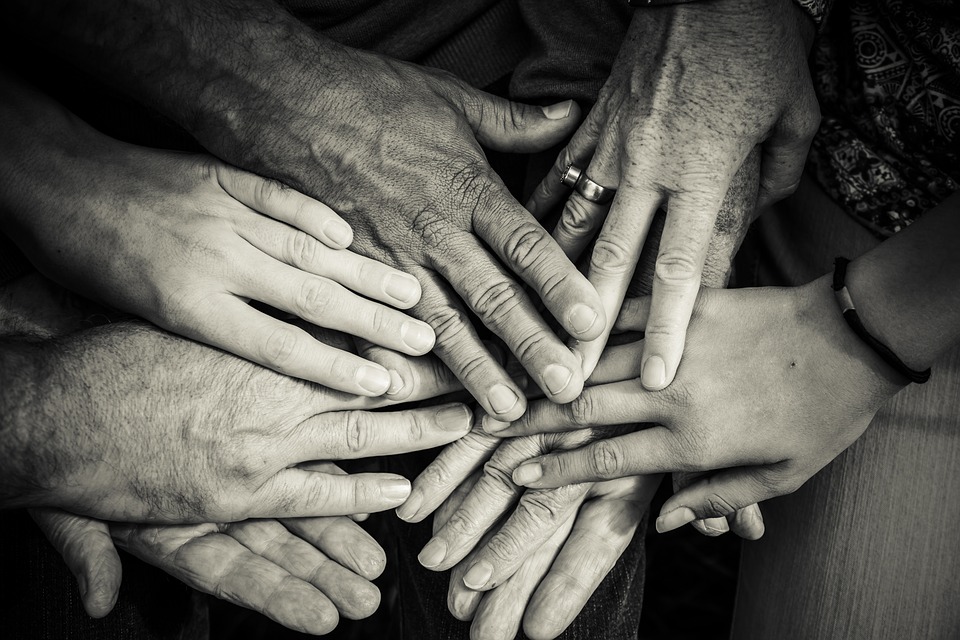 Contact us for more informationSara Torres: Sara.Torres@Laurentian.caChloe Pictou: chloebarclay123@hotmail.ca Naiomi Metallic: naiomi.metallic@dal.ca These materials are part of the project Knowledge mobilization focusing on protective factors for children in welfare. Urban Indigenous, African Nova Scotian, and immigrant and refugee communities are overrepresented in the child welfare system.  Having supports and resources available to these communities is essential to strengthening and keeping families together. You can find a full list of supports at strongcommunities.laurentian.ca.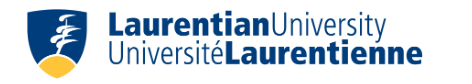 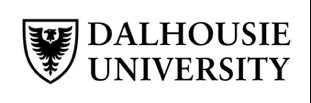 Organization Name Programming OfferedLocationContactMi’kmaq Friendship Centre Multiple programs available2021 Brunswick St. Suite 209(902)-420-1576Native Council of Nova ScotiaMultiple programs available ranging from pre-natal programs to parenting, counselling, youth programs, shelters. 1-800-565-4372www.ncns.caHelping all our familiesParent program, family wellness, a culturally appropriate support to Indigenous families, consulting the family to design a needs-based specialization plan. Lisa.giles@mymnfc.com (902)-420-1576 Atelhai Inuit ProgramTransition support, gatherings for Inuit and their families, traditional cooking & clothing classes.(902)-420-1576Mi’kmaq Child Development CentreProvincially funded daycare, Aboriginal head-start program, community action program for children aged 0-7. (902-420-1576